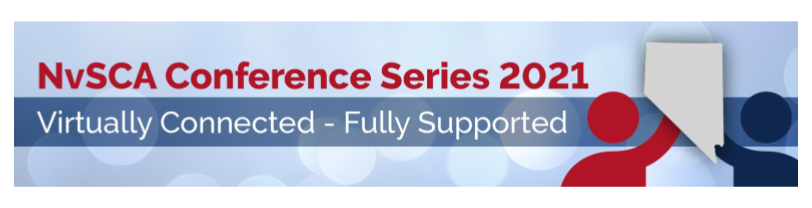 ScheduleFriday, January 29, 2021Saturday, January 30, 2021Saturday, February 20, 2021Saturday, March 6, 2021ON DEMAND breakout sessions will be available during the conference and can be viewed until July 31, 2021.7:00pmMovie NightIndy Film LIKE and panel8:00am-8:15amGeneral Session  8:15am-9:20amKeynote (+sponsor)Helping the Helper - Self Care for Counselors, Allison Edwards9:20am-10:20amBreakout Session #1Student Success? It's as Easy as T.L.C!Breakout Session #1Show NOT Tell: How to Advocate our Value to Stakeholders through Data10:20am-10:50amExhibitors10:50am-11:50amBreakout Session #25 Mistakes Keeping You from Better Health and Well-BeingBreakout Session #2Virtual School Counseling-Supporting Counselors and Families11:50am-12:50pmBreakout Session #3Finding your Joy/ Filling your TankBreakout Session #3Using Google Group & Site to Advance How You Connect with Students Virtually12:50pm-1:00pmClosing	SessionOn DemandTai Chi and Chi Kung for Counselor WellnessThe Ethical Standards: What you forgot you knowTitle IX Changes and Sexual Harassment - ASCALegal/Ethical Implications of the Hatch Amendment - ASCAMaking MTSS Work - ASCADevelop Surveys & Collect Data with Google Forms - ASCAVirtual Middle School Counseling Tier 1 How-to - ASCAASCA National Model: Goals to Mindsets - ASCA8:00am-8:15amMembership Meeting8:15am-9:20amKeynote (+sponsor)Mental Health Literacy: Raising Awareness to Provoke Change, Dr. Julia Taylor9:20am-10:20amBreakout Session #1How to Have Effective Conversations About Change in SchoolsBreakout Session #1A Case Study in Gratitude: One High School's Schoolwide Approach10:20am-10:50amExhibitors10:50am-11:50amBreakout Session #2Effective School Mental Health Collaboration: Benefits, Barriers and SolutionsBreakout Session #2Suicide, Simple Strategies in a Virtual World11:50am-12:50pmBreakout Session #3We are Ignitors of Hope! Social Emotional Learning is our Fuel!Breakout Session #3Trauma Support Groups for Teachers: An Opportunity for School Counseling Interns12:50pm-1:00pmClosing	SessionOn DemandVirtual Calming Room using Google SlidesSEL Strategies for Counseling LessonsCalm Down Kits in Virtual and School SettingsUnderstanding TraumaVaping a Crisis in Our SchoolsPreventing Students from Falling Through the CracksLooking at Children through a Trauma Lens: The Programs and Services of The Rape Crisis Center8:00am-8:25amGeneral Session & Awards8:25am-9:30amKeynote (+sponsor)Interrupting Racism: Equity and Social Justice in School Counseling, Rebecca Atkins & Alicia Oglesby9:30am-10:30amBreakout Session #1#WokeWork: Racial Justice, Equity, and the Role of the School CounselorBreakout Session #1Answering Wh"Y"10:30am-10:55amExhibitors10:55am-11:55amBreakout Session #2Helping and Understanding BoysBreakout Session #2Affirmative Approaches to Counseling LGBTQ Youth in Schools11:55am-12:55pmBreakout Session #3What is an A.N.T.I.R.A.C.I.S.T.?Breakout Session #3Workforce Connections12:55pm-1:00pmClosing	SessionOn DemandCultural Competency for School CounselorsBenefits of Dual Enrolling (Jump Start)ACT & SAT Testing during Corona timesGang Awareness and Our StudentsFostering Diversity within the Healthcare Career PipelineAddress Student's Race based Stress and Trauma - ASCAPrepare Students for Careers in a Global Economy - ASCACareer Exploration and Development with a Focus on Implicit Bias - ASCA